                            ТЕРРИТОРИАЛЬНАЯ ИЗБИРАТЕЛЬНАЯ КОМИССИЯ            муниципального района Туймазинский район Республики Башкортостан с полномочиями избирательной комиссии сельских поселений муниципального района Туймазинский район Республики БашкортостанРЕШЕНИЕ «8» июня   2018 года                                                             № 452/89-4О формировании участковой избирательной комиссии избирательного участка № 3010 муниципального района Туймазинский район Республики Башкортостан    Рассмотрев   предложения  по  кандидатурам  для  назначения  в  составы участковых  избирательных  комиссий,  в соответствии со статьями 20, 22,  Федерального закона  "Об  основных  гарантиях избирательных прав и права на участие   в   референдуме   граждан  Российской  Федерации",  Методическими рекомендациями   о   порядке   формирования  участковых избирательных комиссий муниципального района Туймазинский район Республики Башкортостан, утвержденными постановлением Центральной избирательной  комиссии  Российской  Федерации  от  17  февраля  2010  года N  192/1337-5, территориальная избирательная комиссия муниципального района Туймазинский район Республики Башкортостан, на которую постановлениями  Центральной избирательной комиссии Республики Башкортостан №  , 130/178-5, 130/196-5 и 130/242-5  от 11 декабря 2015 года, решила:Сформировать участковую избирательную комиссию избирательного участка № 3010 в количестве  6 человек в следующем составе (прилагается).Назначить председателем участковой избирательной комиссии  № 3010  Идиатуллина Фана Минигалиевича, 07.11.1958 рождения,  пенсионера.Участковой избирательной комиссии (Идиатуллину Ф.М.) провести первое организационное заседание участковой избирательной комиссии не позднее 13 июня  2018 года.Направить настоящее решение в  Центральную избирательную комиссию Республики Башкортостан  не позднее 13 июня 2018  года. Направить настоящее решение в участковую избирательную комиссию № 3010. Разместить (опубликовать) настоящее решение на сайте Администрации муниципального района Туймазинский район Республики Башкортостан.Контроль за исполнением настоящего решения возложить на председателя территориальной избирательной комиссии муниципального района Туймазинский район Республики Башкортостан.  Председатель ТИК______________________________   Г.М.Алчинов   Секретарь ТИК    _______________________________    З.Ф.ГатауллинаПриложение к решению ТИК МР ТР РБот  08.06.2018   года № 452/89-4СОСТАВ УИК№3010 для проведения выборов и референдумов на территориимуниципального района Туймазинский район на 2018-2023 гг.Адрес: 452765, РБ, Туймазинский район, с. Старые Кандры, СДК с.Старые Кандры, ул.Центральная, 30аБАШЌОРТОСТАН РЕСПУБЛИКАЋЫ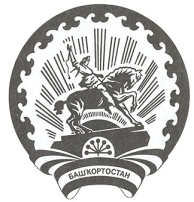 ТУЙМАЗЫ РАЙОНЫМУНИЦИПАЛЬ РАЙОНЫТЕРРИТОРИЛЬ ЋАЙЛАУ КОМИССИЯЋЫ452750, Туймазы ќалаhы, Островский урамы, 34
Тел. (34782) 7-29-04; факс 7-29-04e-mail:tiktmz@mail.ruРЕСПУБЛИКА БАШКОРТОСТАН ТЕРРИТОРИАЛЬНАЯ  ИЗБИРАТЕЛЬНАЯ  КОМИССИЯМУНИЦИПАЛЬНОГО РАЙОНА ТУЙМАЗИНСКИЙ РАЙОН452750, г. Туймазы, ул. Островского, 34
Тел. (34782) 7-29-04; факс 7-29-04 e-mail:tiktmz@mail.ru№ п/пФамилия, имя,  отчествоДата рожденияМесто рожденияГра-жданст-воСерия, номер паспорта или документа, заменяющего паспорт  гражданина Российской Федерации, с указанием даты его выдачи и наименования вы- давшего его органаМесто работы, должность, при их отсутствии род занятийЯвляется ли госу-дарствен-ным или муниципальным служа-щимНали-чие опыта в избира-тельных кампа-нияхКем выдвинутОбразованиеАдрес места жительстваНомер телефона1Вахитова Эльмира Закиевнасекретарь05.06.1984с.Кармас-калы Кармаска-линского р-на РБРФ80 06 013687  выд.Орджоникидзевским РУВД г.Уфы 05.10.2006 г.Администра-ция СП Кандринский сельсовет, юрисконсультдадаСоветом СП Канд-ринский сельсоветвысшее, Институт экологических преоб-разований и управления рынком в 2007 году, менеджерс.Кандры, ул.Российс-кая, 2834782476102Нигматул-лина Луиза ТахировнаЗам.пред-ля11.10.1975г.Ташкент Респ.Узбе-кистанРФ 80 02 864062 выд. 01.04.2002 года туймазинский ГРОВД РБАдминистра-ция СП Кандринский сельсовет, управляющий деламидадаПо месту жите-льстваВысшее, в 2009 году ОУП «Академия труда и социальных отношений», юристс.Кандры, ул.Нефтя-ников д.20 кв.16893730667643Зарипова Альбина Ринатовна02.081982пос.Кандры гор.Туймазы БАССРРФ8013864966  выд. 27.11.2013 г. ОУФМС России по РБ в г.ТуймазыДетский сад № 4 с.КандрынетнетСправед-ливая Россиясреднее специальное с.Кандры, ул.Мира д.21 кв.14893734321774Идиатуллин Фан Минигалие-вичПред-ль07.11.1958С.Старые Кандры  Туймазинского р-на РБРФ80 05 215058 выд.23.04.2004 г. Туймазинским ГРОВД РБпенсионернетнетЕдиная Россиясреднеес.Старые Кандры ул.Центральная д.80892708769925Гайсина Гульфия Радмировна24.08.1994С. Тлявгулово Кувандыкского района Оренбургской обсластиРФ8015 060747 ОУФМС России по РБ в г. Туймазы от 23.09.2014 домохозяйканетнетЛДПРСреднее специальноеС. Старые Кандры, ул. Молодежная, 12893730439426Салихова Гульсина Музагитовна19.05.1956Пос. Кандры, РБРФ8701 326809ОВД .г. Усинска,18.12.2001пенсионернетдаРешением Бюро БРО политической партииКПРФСредне-спец.С.Кандры, ул. Восточная, д. 38-937-325-38-91